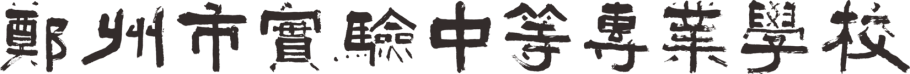 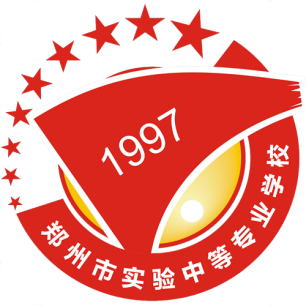 动漫与游戏制作专业人才培养方案教务处动漫与游戏制作专业人才培养方案一、专业名称及代码动漫与游戏制作（760204）二、入学要求初中毕业生或具有同等学力者三、修业年限三年制四、职业面向五、培养目标与培养规格（一）培养目标本专业培养理想信念坚定、德技并修、全面发展，具有一定的科学文化水平、良好的职业道德和工匠精神、较强的创新创业能力，具有支撑终身发展、适应时代要求的关键能力。掌握动漫设计与游戏制作专业方向必备的文化基础知识、专业知识和技术技能。面向动画、漫画、游戏、移动媒体及其他相关企事业单位，成为从事二维动画师、三维动画师、三维模型师、后期视频剪辑师和后期特效制作师等工作的高素质技能型复合人才。（二）培养规格本专业毕业生应具有以下职业素养（职业道德和产业文化素养）、专业知识和技能：1.职业素养（1）思想政治素质具有科学的世界观、人生观和价值观，践行社会主义荣辱观；具有爱国主义精神；具有责任心和社会责任感；具有法律意识。序号对应职业（岗位）职业资格证书举例专业（技能）方向1动漫设计师、游戏设计师，视频剪辑师，视频摄影师多媒体作品制员资格证动漫制作制作方向2PS修图、后期特效制作师、视频剪辑师一二级数字设计技能证书影像后期方向